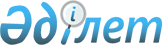 О назначении Исекешева А.О. Министром индустрии и новых технологий Республики КазахстанУказ Президента Республики Казахстан от 20 января 2012 года № 228

      Назначить Исекешева Асета Орентаевича Министром индустрии и новых технологий Республики Казахстан, освободив от должности Заместителя Премьер-Министра Республики Казахстан - Министра индустрии и новых технологий Республики Казахстан.      Президент

      Республики Казахстан                       Н. НАЗАРБАЕВ
					© 2012. РГП на ПХВ «Институт законодательства и правовой информации Республики Казахстан» Министерства юстиции Республики Казахстан
				